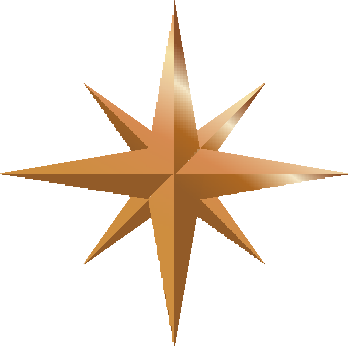 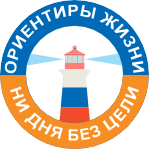 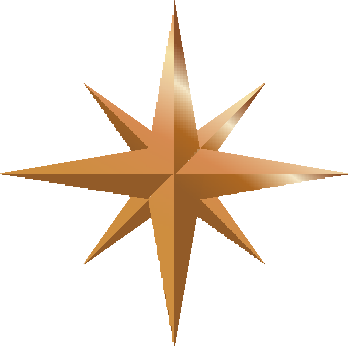 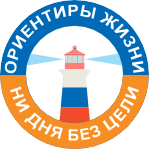 ПОЛОЖЕНИЕ о проведении соревнования «Соколы России!» в рамках Областного социально-педагогического проекта «Будь здоров – Ориентиры жизни!» Задачи: Воспитание у обучающихся самостоятельности; формирование патриотического сознания, чувства верности своему Отечеству.  Формирование у обучающихся морально-психологической устойчивости в преодолении трудностей. Участники конкурса: Обучающиеся 7, 8, 9 классов общеобразовательных учреждений Туринского городского округа, включенные в Областной социально-педагогический проект «Будь здоров – Ориентиры жизни!» Сроки проведения конкурса: I этап (на классном уровне) с 29 января по 9 февраля 2024 года.II этап (на муниципальном уровне). 1) Прием заявок с 12 февраля по 14 февраля 2024 года. 2) Конкурс состоится 17 февраля 2024.Соревнование «Соколы России!» включают в себя: Конкурс «Национальные герои Отечества». Спортивные состязания. Команда, состоящая из 6 человек, должна иметь единую форму одежды с эмблемой отряда и сменную обувь.  Организация и проведение конкурса «Национальные герои Отечества»          Вопросы конкурса о выдающихся национальных героях Отечества воинах и полководцах: Кузьмы Минина и Дмитрия Пожарского, Александра Невского, Дмитрия Донского, Федора Ушакова, героях Отечественной войны 1812 года, Первой мировой войны, Великой отечественной войны и др. Конкурс проводится в форме викторины (30-40 вопросов) по теме.Порядок оценки: правильный ответ – 1 балл; неполный или неточный ответ – 0,5 балла; неправильный ответ или отсутствие ответа – 0 баллов. Побеждает команда, набравшая наибольшее количество баллов. Организация и проведение спортивных состязаний Спортивное состязание в рамках конкурса «Соколы России!»: Конкурс «Вперед, юнармейцы!» Конкурс проводится в виде эстафеты. Этапы военизированной эстафеты: Выполнение команды «Газы» в стационарном положении, бег 30 метров (1 участник - юноша). Неполная сборка и разборка автомата Калашникова; снаряжение магазина АК (2 участника). Метание гранаты на точность попадания в цель (1 участник). Оказание первой медицинской помощи: пулевое поражение верхней части черепа с накладыванием повязки; осколочное поражение голени (с переломом костей) (3 человека – участника). Знание воинских званий (1 человек – участник). Бег с грузом (1 участник - юноша). Определение победителей:  Победители соревнования определяются судейской бригадой оргкомитета Проекта.Порядок оценки: 	За участие в конкурсе классу начисляется 2 балла;  		За победу в конкурсе классу начисляется		1 место -10 баллов, 		2 место – 8 баллов,		3 место – 6 баллов.Для участия в соревновании «Соколы России!» класс предоставляет в оргкомитет Проекта заявку в установленной форме (Ф7). Заявки необходимо представить в оргкомитет до указанного срока сдачи. Примечания: Все участники соревнований должны иметь допуск от врача. 